ПОЛОЖЕНИЕоб архитектурно-градостроительном обликегорода Зеленоградска I. ОБЩИЕ ПОЛОЖЕНИЯ1.1. Настоящие требования к содержанию, ремонту и реставрации фасадов зданий и сооружений, расположенных на территории города Зеленоградска муниципального образования «Зеленоградский муниципальный округ Калининградской области», включая требования, предъявляемые к покраске фасадов зданий и сооружений, устройстве                       и эксплуатации входных групп (входов), окон, витрин, балконов, лоджий, дополнительного технического оборудования фасадов, а также требования, предъявляемые к благоустройству территории, устройству и оборудованию вывесок и рекламных конструкций (далее – Требования), распространяют свое действие на всю территорию города Зеленоградска муниципального образования «Зеленоградский муниципальный округ Калининградской области».1.2. Требования разработаны в целях сохранения самобытности и уникальности архитектурной застройки, а также развития и поддержания эстетики визуально-пространственной среды и градостроительной политики, сохранения внешнего архитектурного облика города Зеленоградска. 1.3. Настоящие Требования регулируют вопросы содержания, ремонта и реставрации фасадов зданий и сооружений на территории города Зеленоградска, указанных в подпункте 1.1 настоящего пункта, включая требования, предъявляемые  к покраске фасадов зданий и сооружений, устройстве и эксплуатации входных групп (входов), окон, витрин, балконов, лоджий, дополнительного технического оборудования фасадов, а также требования, предъявляемые к благоустройству прилежащей территории, устройству и оборудованию вывесок и рекламных конструкций, с учетом внешнего архитектурного облика города. 1.4. Рассмотрение архитектурно-градостроительного облика осуществляется в отношении:- создаваемых объектов;- реконструируемых объектов, в случае если работы по реконструкции предусматривают изменение внешнего вида объекта.1.5. Настоящие Требования не распространяется на:- существующие объекты (в том числе объекты незавершенного строительства и объекты, по которым начаты строительные работы(в соответствии с действующим разрешением на строительство)), для которых планируются мероприятия по завершению строительства и не планируются мероприятия по реконструкции, предусматривающие изменения внешнего вида;- существующие объекты, для которых планируются изменения внутренней планировки, а также реконструктивные работы, предусматривающие работы по частичному изменению внешних поверхностей объектов капитального строительства: устройству навесов, тамбуров, витрин, изменению конфигурации крыши, ремонту, утеплению и облицовке фасадов (без изменения типа и колористики облицовочных материалов);1.6. Рассмотрение архитектурно-градостроительного облика осуществляется по критериям, исходя из современного состояния территории, установленным градостроительной документацией параметров планируемого развития, требований к назначению, параметрам и размещению объектов капитального строительства.II. Основные цели рассмотрения архитектурно-градостроительного облика2.1. Обеспечение визуальной привлекательности и комфорта планируемой и существующей застройки на территории города Зеленоградска. 2.2. Формирование силуэта, стиля, композиции и колористики планируемой и существующей застройки на территории города Зеленоградска с учетом сложившейся архитектурной среды и достижений в области архитектурного искусства;2.3. Формирование архитектурных решений, исходя из современных стандартов качества организации жилых, общественных и рекреационных территорий;2.4. Обеспечение при создании Объекта комфортного движения пешеходов и транспорта с учетом маломобильных групп населения;2.5. Формирование комфортных, рациональных, технологически эффективных и визуально привлекательных архитектурных решений Объектов социальной инфраструктуры, проектирование, и (или) строительство, и (или) эксплуатация которых предусмотрены за счет бюджетных средств Калининградской области, бюджетных средств муниципального образования «Зеленоградский муниципальный округ Калининградской области», с учетом требований нормативно правовых актов Российской Федерации, Калининградской области, муниципального образования «Зеленоградский муниципальный округ Калининградской области» и иных нормативных и правовых актов, определяющих требования к пространственной организации и элементам благоустройства Объектов социальной инфраструктуры.III. Содержание, ремонт и реставрация фасадов                                   зданий и сооружений3.1. Собственники и иные хозяйствующие субъекты зданий и сооружений, организации, осуществляющие управление многоквартирными домами на основании заключенных с собственниками помещений договоров, обязаны принимать меры по поддержанию в исправном и эстетичном состоянии фасадов и сохранению архитектурно-художественного внешнего вида зданий и сооружений не зависимо от того, является ли фасад обращенным на территорию общего пользования или в дворовую часть.3.2. Требования, предъявляемые при окраске фасадов зданий и сооружений:1) площадь цоколя зданий и сооружений по всему периметру должна иметь единый отделочный материал, цветовой тон и фактуру поверхности;2) поверхности площадей фасадов зданий от цоколя первого этажа до последнего, поверхности перекрытий арочных проездов зданий и сооружений, визуально просматриваемые с улиц или проспектов, должны полностью иметь единый цветовой тон, фактуру отделочного материала, единую архитектурную стилистику;3) запрещается любое изменение фасада здания или сооружения, обращенного на главные магистрали общегородского или районного значения, улицы, проезды (в том числе улицы в жилой застройке, внутриквартальные проезды, проезды) города, за исключением, установленных данными Требованиями.4) запрещается окраска фасадов до восстановления разрушенных поверхностей или поврежденных архитектурных деталей;5) изменение цвета окраски фасада здания или сооружения возможно только при письменном согласовании администрации округа;6) работы по окраске фасадов зданий, относящихся к жилищному фонду, производятся с учетом настоящих Требований в строгом соответствии с требованиями паспорта фасада здания, в котором приведены указания о применении материала, способа отделки и цветового тона колера поверхности фасада и архитектурных деталей.3.3. При выполнении ремонтных (реставрационных) работ, а также работ, связанных с переустройством и (или) перепланировкой жилого (нежилого) помещения, собственники и иные хозяйствующие субъекты зданий и сооружений, помещений, организации, осуществляющие управление многоквартирным домом на основании заключенных с собственниками помещений договоров, и подрядчики обязаны:1) соблюдать требования паспорта фасада здания, проектно-сметной документации, а также строительных норм и правил;2) осуществлять производство работ с соблюдением мер, обеспечивающих сохранность архитектурно-художественного декора, стилистических особенностей здания, сооружения;3) обеспечивать сохранность зеленых насаждений, после осуществления работ восстанавливать благоустройство прилегающей к зданию территории в соответствии с административным регламентом на предоставление разрешения на осуществление земляных работ;4) ограждать ремонтируемые здания, сооружения в соответствии с требованиями, установленными Правилами благоустройства территории муниципального образования «Зеленоградский муниципальный округ Калининградской области»;5) размещать на строительных лесах и ограждениях информацию о производителе работ;6) защищать не подлежащие окраске поверхности зданий, сооружений, а также отмостку и металлические ограждения, прилегающие к зданиям, сооружениям.3.4. Изменения фасадов и ограждений зданий, связанные с ликвидацией или изменением отдельных деталей, а также устройство новых и реконструкция существующих оконных и дверных проемов, выходящих на главный фасад (если эти работы не связаны с переустройством и (или) перепланировкой жилого (нежилого) помещения, либо реконструкцией здания (сооружения)), производятся по согласованию с администрацией округа с учетом нормативных актов органов местного самоуправления муниципального образования «Зеленоградский муниципальный округ Калининградской области».3.5. Запрещается изменение фасадов и ограждений (а также их установка) зданий, связанных с ликвидацией или изменением отдельных деталей, а также устройство новых и реконструкция существующих оконных и дверных проемов, выходящих на главный фасад (если эти работы не связаны с переустройством и (или) перепланировкой жилого (нежилого) помещения, либо реконструкцией здания или сооружения, расположенного на территории населенных пунктов, указанных в подпункте 1.1 пункта 1 настоящих Требований. IV. Устройство, содержание и ремонт входных групп (входов) в здание.4.1. Вид и расположение входных групп (входов) определяются архитектурным решением фасада, историко-культурной ценностью здания, назначением, характером использования помещений, техническим состоянием основных несущих конструкций здания.4.2. Основными элементами устройства и оборудования входных групп (входов) являются: архитектурный проем, архитектурное решение проема (откосы, наличники, детали, элементы декора), дверные конструкции, навесные козырьки безопасности, ступени лестницы, крыльца, ограждение безопасности, приямки (для входов в подвальные помещения), освещение. Дополнительными элементами устройства и оборудования входных групп (входов) являются: оборудование для доступности маломобильных групп населения, защитные экраны - жалюзи, вывеска предприятия, организации, элементы сезонного озеленения.4.3. Основными принципами архитектурно-художественного проектирования и устройства входных групп (входов) на фасадах зданий являются:1) сохранение архитектурного единства облика здания;2) логика применения к фасаду здания единого характера конструкций, порядка их расположения;3) соотношение входных групп (входов) с основными композиционными осями, масштабом площади фасада здания или его участка;4) конструкции входных групп (входов) не должны визуально нарушать, искажать или закрывать какие либо внешние пластические, стилистические и декоративно-художественные особенности фасада здания. Внешний вид входной группы (входа) должен соответствовать архитектурному решению фасада, системе горизонтальных и вертикальных осей, симметрии, ритму, объему здания, а также архитектурно-проектному решению здания.4.4. Требования, предъявляемые к проектированию, устройству и эксплуатации входных групп (входов):1) устройство и оборудование входных групп (входов) осуществляется в соответствии с согласованной и утвержденной проектной документацией, с учетом обеспечения надежности, безопасности конструкций, исключая ущерб для внешнего вида фасада здания и архитектурно-планировочного замысла, удобства и безопасности пешеходного и транспортного движения;2) возможность размещения дополнительных входных групп (входов) определяется на основе общей концепции фасада с учетом архитектурного решения планировки помещений, расположения существующих входных групп (входов), а также предельной плотности размещения входных групп (входов) на данном фасаде без ущерба для его архитектурного решения;3) входные группы (входы) в помещения подвального или цокольного этажа не должны иметь глухих временных или капитальных стен, перекрытий и представлять собой объемные пристрои, нарушающие композицию фасада. Входные группы (входы) в помещения подвального или цокольного этажа должны представлять собой минимальное и достаточное ограждение безопасности, иметь единое типовое архитектурно-проектное решение в пределах всего фасада здания, не нарушая своим внешним видом архитектурное уличное пространство, не препятствовать движению пешеходов и транспорта;4) проектирование и устройство входных групп (входов), расположенных выше первого этажа, допускается только на дворовых фасадах, непросматриваемых с уличного пространства и в соответствии с требованиями противопожарной безопасности. Входные группы (входы), расположенные выше первого этажа, не должны нарушать композицию фасада, ухудшать его техническое состояние и внешний вид, а также условия проживания других собственников жилья и эксплуатации здания;5) окраска, отделка откосов должна осуществляться в соответствии с колером и общим характером архитектурного решения здания. Нарушенные наружные локальные участки фасада (откосы) при монтаже конструкций оконных и дверных проемов восстанавливаются и реставрируются в полном соответствии с цветом, тоном, фактурой, составом отделочного материала согласно проектной документации здания;6) сезонное озеленение входных групп (входов) предусматривается с использованием наземных, настенных, подвесных устройств. Размещение и внешний вид элементов озеленения должны способствовать эстетической привлекательности фасада, обеспечивать комплексное решение его оборудования и оформления;7) при замене, ремонте, эксплуатации элементов устройства и оборудования входных групп (входов) не допускается изменение их характеристик, установленных проектной документацией;4.5. Устройство, реконструкция, ликвидация входных групп (входов), выходящих на главный фасад (если эти работы не связаны с переустройством и (или) перепланировкой жилого (нежилого) помещения, либо реконструкцией здания (сооружения)), производятся исключительно по согласованию с администрацией округа с учетом настоящих Требований.                В случае, если указанные в настоящем пункте работы связаны                                        с переустройством и (или) перепланировкой жилого (нежилого) помещения, либо реконструкцией здания (сооружения), они производятся по согласованию с администрацией округа в установленном законодательством порядке с учетом настоящих Требований.V. Окна 5.1. Вид и расположение окон, цветовое решение оконных конструкций определяются назначением помещений, предусмотренных проектным решением здания, техническим состоянием основных несущих конструкций здания.5.2. Основными элементами устройства и оборудования окон являются: архитектурный проем, архитектурное оформление проема; откосы, наличники, детали, элементы декора, оконные конструкции, оконные блоки, переплеты, жалюзи безопасности, остекление, заполнение светопрозрачной части стеклоблока оконного проема, подоконники, устройства водоотвода.Дополнительными элементами устройства и оборудования окон являются: декоративные решетки, защитные устройства (решетки, экраны, жалюзи), ограждения витрин, приямки (для окон подвального этажа), маркизы, архитектурная подсветка, озеленение.5.3. Требования, предъявляемые к устройству и оборудованию окон:1) расположение окон на фасаде, их габариты, характер устройства и внешний вид, включая цветовое решение, должны соответствовать технической документации здания, системе горизонтальных и вертикальных осей, симметрии, ритму, объемно-пространственному решению здания, предусмотренных проектом здания;2) запрещается произвольное размещение, изменение габаритов и конфигурации окон, устройство новых проемов или ликвидации существующих, независимо от их вида и расположения;3) запрещается: - нанесение (оклейка) на остекление, в границах оконных и дверных проемов, внутри и снаружи помещений, надписей, в т.ч. рекламных, объявлений, плакатов, рисунков, фотографий;4) при производстве работ по устройству и оборудованию окон должен обеспечиваться их комплексный характер, в соответствии с общим архитектурным и цветовым решением фасада, а также высокое качество ремонтных, монтажных, отделочных работ, используемых материалов и конструкций, выполнение строительных норм и правил, надежность, безопасность элементов и конструкций, устройство и их эксплуатация без ущерба для технического состояния и внешнего вида фасада, содержание окон в надлежащем состоянии;5) запрещается изменение глубины откосов, архитектурного профиля проема, закладка проема при сохранении архитектурных контуров, разделение проема на части;6) окраска, отделка откосов оконного проема после монтажа оконных конструкций должна осуществляться в соответствии с колером и общим характером отделки фасада и не выходить за их пределы на наружную плоскость поверхности фасада;7) замена старых оконных заполнений современными оконными и витринными конструкциями допускается в соответствии с общим архитектурным решением фасада;8) остекление окон на фасаде должно иметь единый внешний визуальный цветовой и конструктивный характер;9) декоративные решетки выполняются в соответствии                              с архитектурным решением фасада и другими элементами металлодекора;10) защитные решетки устанавливаются за плоскостью остекления внутри помещения. Наружное размещение защитных решеток допускается только на дворовых фасадах по согласованию с органами пожарной безопасности;11) размещение маркиз на фасаде должно иметь единый, упорядоченный характер и соответствовать габаритами масштабу проема,                не ухудшать визуального восприятия архитектурных деталей, декора, знаков визуальной коммуникации;12) запрещается крепление маркиз на архитектурных деталях, элементах декора, поверхностях с ценной отделкой и художественным оформлением, на разной высоте в пределах фасада, с нарушением архитектурного единства фасада;13) цвет маркиз должен соответствовать цветовому бренду города Зеленоградска, в соответствии с утвержденным брендбуком города                                и в обязательном порядке согласован с администрацией округа. 14) при замене, ремонте, эксплуатации элементов устройства и оборудования окон не допускается изменение их характеристик, установленных проектной документацией.5.4. Устройство новых, реконструкция или ликвидация существующих оконных проемов, выходящих на главный фасад, производятся исключительно по согласованию с администрацией округа с учетом настоящих Требований.В случае, если указанные в настоящем пункте работы связаны                           с переустройством и (или) перепланировкой жилого (нежилого) помещения, либо реконструкцией здания (сооружения), они производятся по согласованию с администрацией округа в установленном законодательством порядке с учетом настоящих Требований.VI. Балконы и лоджии6.1. Основным принципом размещения и архитектурного решения балконов и лоджий на фасадах является единый характер применения материалов, конструктивного и цветового решения всей поверхности фасада здания. Устройство и оборудование балконов и лоджий определяются архитектурным решением фасада, историко-культурной ценностью и техническим состоянием основных несущих конструкций здания.6.2 Требования, предъявляемые к устройству и оборудованию балконов и лоджий:1) расположение лоджий и балконов на фасадах зданий, характер их устройства и внешний вид должны соответствовать архитектурному решению фасада;2) цветовое решение балконов и лоджий должно соответствовать особенностям архитектурного решения фасада согласно проектной документации здания;3) не допускается нарушение композиции фасада за счет произвольного изменения архитектурного решения, остекления, оборудования балконов и лоджий, устройства новых балконов и лоджий или их ликвидации вопреки архитектурному решению фасада здания или сооружения, проектной документации;6.3. Монтаж, реконструкция, демонтаж балконов и лоджий производятся по согласованию с администрацией округа в установленном законодательством порядке с учетом настоящих Требований. VII. Дополнительное техническое оборудование фасадов7.1. Под дополнительным оборудованием фасадов понимаются современные системы технического обеспечения внутренней эксплуатации зданий и сооружений и элементы оборудования, размещаемые на фасадах. По своему назначению дополнительное оборудование подразделяется на три группы: - системы технического обеспечения внутренней эксплуатации зданий (наружные блоки системы кондиционирования и вентиляции, вентиляционные трубопроводы, антенны, видеокамеры наружного наблюдения и т.п.);- городское оборудование (таксофоны, почтовые ящики, банкоматы, часы и т.п.);- техническое оборудование (кабельные линии, пристенные электрощиты и т.п.).7.2. Требования к размещению дополнительного оборудования фасадов:1) состав и места размещения дополнительного оборудования должны быть увязаны с архитектурным решением, комплексным оборудованием и оформлением фасада здания или сооружения;2) размещение дополнительного оборудования должно производиться без ущерба для внешнего вида архитектуры и технического состояния фасадов, с учетом комплексного решения размещения оборудования при минимальном контакте с архитектурными поверхностями, рациональном устройстве и технологичности крепежа, использовании стандартных конструкций крепления;3) при размещении дополнительного оборудования необходимо обеспечивать безопасность для людей, удобство эксплуатации и обслуживания. Не допускаются ухудшение условий проживания, создание помех для движения пешеходов и транспорта;4) при проектировании зданий и сооружений рекомендуется  предусматривать инженерные коридоры интегрированные в фасад здания по внешней стороне наружных стен;5) размещение элементов систем технического обеспечения внутренней эксплуатации зданий допускается вне поверхности лицевого фасада при условии минимального выхода технических устройств на поверхность фасада или их компактном встроенном расположении;6) выбор места для размещения городского оборудования определяется сетевой системой размещения оборудования в границах района, квартала, улицы, унификацией мест размещения, визуальной и физической доступностью, удобством использования, архитектурным решением фасада, размещением других элементов дополнительного оборудования;7) размещение технического оборудования определяется нормативными требованиями устройства инженерных сетей в увязке                                 с архитектурным решением фасада;8) размещение оборудования и наружных блоков систем кондиционирования и вентиляции допускается: на кровле зданий и сооружений, в верхней части оконных и дверных проемов, в окнах подвального этажа без выхода за плоскость фасада с использованием маскирующих ограждений (решеток, жалюзей), внутри балконов и лоджий на дворовых фасадах, глухих фасадах - упорядочение, с привязкой к единой системе осей архитектурных особенностей фасада и положения здания в архитектурной застройке;9) запрещается размещение наружных блоков систем кондиционирования и вентиляции на поверхности лицевых (уличных) фасадов, выходящих на основные магистрали и улицы города, на дворовых фасадах, в оконных и дверных проемах с выступанием за плоскость фасада без использования маскирующих ограждений;10) размещение антенн допускается на кровле зданий и сооружений компактными упорядоченными группами с использованием единой несущей основы (при необходимости - с устройством ограждения), на дворовых фасадах; на глухих фасадах, не просматривающихся с улицы; в простенках между окнами на пересечении вертикальной оси простенка и оси, соответствующей верхней границе проема на зданиях малоэтажной застройки; в наиболее незаметных местах без ущерба объемным, силуэтным и художественно-декоративным достоинствам и характеристикам зданий и сооружений. Размещение антенн на кровле многоквартирных жилых домов допускается при соблюдении процедур, предусмотренных Жилищным кодексом Российской Федерации;11) запрещается размещение антенн и кондиционеров на главных фасадах и глухих фасадах, просматривающихся с улицы, на ограждениях балконов, лоджий;12) видеокамеры наружного наблюдения размещаются под навесами, козырьками, балконами, эркерами на участках фасада, свободных от архитектурных деталей, декора, ценных элементов отделки;13) таксофоны и почтовые ящики размещаются в наиболее доступных местах со значительной зоной видимости, на участках фасада, свободных от архитектурных деталей, декора, ценных элементов отделки, на глухих фасадах;7.3. Требования к внешнему виду и устройству дополнительного оборудования:1) общими требованиями к внешнему виду дополнительного оборудования, размещаемого на фасадах, являются: унификация, компактные габариты, использование современных технических решений, материалов                  с высокими декоративными и эксплуатационными свойствами;2) конструкции крепления дополнительного оборудования должны иметь наименьшее число точек соприкосновения с архитектурными поверхностями, обеспечивать простоту монтажа и демонтажа, безопасность эксплуатации, удобство ремонта;3) элементы технического обеспечения внутренней эксплуатации зданий и сооружений должны иметь нейтральную окраску, максимально приближенную к архитектурному фону (цвету фасада, тону остекления);4) антенны, расположенные на светлом фоне стены или кровле, должны иметь светлую окраску. Антенны, расположенные на темном фоне стены, должны иметь темную окраску, приближенную к тону архитектурной поверхности;5) конструкции крепления дополнительного оборудования должны иметь нейтральную окраску, приближенную к цвету фасада.7.4 Требования к эксплуатации дополнительного оборудования:1) в процессе эксплуатации должно быть обеспечено поддержание дополнительного оборудования в надлежащем состоянии, проведение текущего ремонта и технического ухода, очистки;2) эксплуатация дополнительного оборудования не должна наносить ущерб внешнему виду и техническому состоянию фасада, причинять неудобства окружающим;3) конструкции крепления, оставшиеся от демонтированного дополнительного оборудования, также подлежат демонтажу, поверхность фасада при необходимости подвергается ремонту.VIII. Паспорт фасада здания8. Порядок согласования  паспорта фасада здания или сооружения:8.1. Для согласования паспорта фасада здания или сооружения заинтересованное лицо обращается в администрацию округа с заявлением                      о согласовании  паспорта фасада здания или сооружения.8.2. К заявлению, указанному в п. 8.1 настоящих Требований, прилагаются:1) правоустанавливающие документы на здание или сооружение либо правоустанавливающие документы на помещение в составе такого здания или сооружения (в случае, если затрагиваемые изменения касаются части фасада здания);2) Паспорт фасада здания, в составе которого обязательным являются следующие сведения: - архитектурные и эксплуатационные показатели фасадов объекта капитального строительства;- сведения об объекте капитального строительства;          - графические материалы: фасады в цветном решении;          -  архитектурные решения по остеклению;- архитектурные формы;- колерный лист; - схема архитектурно-художественной подсветки здания (ночной вид);- фотофиксация фактического состояния фасадов (при новом строительстве предоставить фотографии улицы, близстоящих объектов);8.3. Основаниями для отказа в согласовании паспорта фасада здания или сооружения являются:1) непредставление совместно с заявлением документов, указанных                      в п. 8.2 настоящих Требований;2) нарушение настоящих Требований, иных нормативных актов.IX. Вывески и рекламные конструкции9.1. Основными условиями размещения вывесок и рекламных конструкций на фасадах зданий и сооружений являются: бережное сохранение наружного слоя штукатурки и строительной кладки, сохранение самобытности и уникальности архитектурной застройки, художественно-эстетической ценности фасадов зданий и сооружений и сохранение их доступности обзору человека.9.2. Требования, предъявляемые к размещению вывесок и рекламных конструкций:1) запрещается распространение наружной рекламы вне рекламной конструкции, установленной на основании разрешения, выдаваемого администрацией округа в соответствии с действующим законодательством;2) запрещается размещение рекламных конструкций, препятствующих доступности обзора человеком архитектурно-художественных особенностей и достоинств зданий проектной ансамблевой застройки, а также нарушающих проектное единство архитектурного облика города;3) запрещается размещение рекламных конструкций на внешних сторонах балконов и крепление к ним;9.3. Установка рекламных конструкций осуществляется на основании разрешения, выдаваемого администрацией  округа в соответствии                                с действующим законодательством.9.4. Иные требования к размещению наружной рекламы в соответствии с внешним архитектурным обликом города  отдельным нормативными правовыми актами администрации городского округа.9.5. Основные принципы к размещению наружной рекламы:1) единый порядок формы, цвета, размера, материала и логика расположения вывесок и указателей, в соотношении с основными композиционными осями фасадов зданий и всего уличного пространства                   в целом;2) буквы, цифры и символы рекламной конструкции должны быть объёмные и раздельные, высотой не более 500 мм. 3) цветовое решение должно быть преимущественно в пастельных тонах, без агрессивных и ярких оттенков;4)  буквы, цифры и символы должны быть светящиеся;  5) вывеска и указатель не должны нарушать стилистические архитектурно-декоративные особенности и достоинства фасада здания и проектный архитектурно-планировочный замысел генеральной застройки в целом;6) вывеска и указатель не должны закрывать декоративно-художественные пластические достоинства и архитектурные стилистические особенности фасада здания;7) запрещены электронные бегущие строки, предназначенные для отображения текстовой и графической информации;8) размещение вывесок и указателей на крышах разрешается в исключительных случаях с учетом величины здания, его проектного положения (сооружения) и сохранения единства архитектурного облика города;9) внешний вид конструкции вывески и указателя, определяется архитектурным решением фасада, проектным положением здания (сооружения) в архитектурной застройке, назначением и характером использования помещений, техническим состоянием, историко-культурной ценностью здания (сооружения) и складывается из проектных требований, предъявляемых к форме, цвету, фактуре материала, гарнитуре шрифта, месту расположения на фасаде, которые определяются проектным решением                                  в соответствии с архитектурным обликом города.Х. Система наружного освещения         10. Система наружного освещения (в том числе утилитарное наружное освещение, архитектурно-художественное освещение, праздничное освещение (иллюминация), элементы освещения (в том числе источники света, осветительные приборы и установки наружного освещения всех видов, включая уличные, архитектурные, рекламные, витринные, опоры освещения, тросы, кронштейны, включая оборудование для управления наружным освещением).10.1. Требования к размещению наружного освещения:1) Наружное архитектурное освещение должно обеспечивать в вечернее время хорошую видимость и выразительность наиболее важных объектов и повышать комфортность световой среды города. Установки архитектурного освещения не должны производить слепящие действие на водителей транспорта и пешеходов.2) Архитектурная подсветка должна иметь теплый оттенок                             не свыше 4000  К.           3) Наружное освещение проектируемых или реконструируемых зданий, сооружений на территории города Зеленоградска  является обязательным,                 и осуществляться в соответствии с обязательной схемой архитектурно-художественной подсветки согласованной с администрацией округа                           (в составе паспорта фасада зданий, сооружений).            4) Схема архитектурно-художественной подсветки должна отображать подсветку фасадов (главного, боковых), с указанием места размещения элементов подсветки с указанием направления света и описанием его характера (цвет, тип рассеивания и пр.).
          5) Места размещения наружного освещения должны быть увязаны                      с архитектурным решением, комплексным оборудованием и оформлением фасада здания или сооружения;6) Размещение  наружного  освещения должно производиться                      без ущерба для внешнего вида архитектуры и технического состояния фасадов,  с учетом комплексного решения размещения оборудования при минимальном контакте с архитектурными поверхностями, рациональном устройстве и технологичности крепежа, использовании стандартных конструкций крепления;           6) Освещение дворовых территорий является обязательным, осветительные приборы должны обладать высокой степенью защиты IP, быть оборудованными антивандальной системой, которая предотвратит повреждения при несанкционированном воздействии.ХI. Благоустройство территории11. К элементам благоустройства относятся декоративные, технические, планировочные, конструктивные устройства, элементы озеленения, различные виды оборудования и оформления, в том числе фасадов зданий, строений, сооружений, малые архитектурные формы (далее - МАФ), некапитальные нестационарные строения и сооружения, информационные щиты и указатели, применяемые как составные части благоустройства территории, уличное коммунально-бытовое и техническое оборудование (в том числе урны, люки смотровых колодцев, подъемные платформы).11.1. Требования к элементам благоустройства территории:  1) В состав обязательного благоустройства территорий многоквартирных жилых домов входят площадки отдыха, игровые, спортивные,   хозяйственные   площадки,   машино-места  (в том числе встроенные), тротуары, пандусы, зеленые насаждения, устройство уличного коммунально-бытового и техническое оборудования. 2) Уличное коммунально-бытовое и техническое оборудование -  урны и люки смотровых колодцев в черте города Зеленоградска (в том числе и на территории многоквартирных жилых домов) должно соответствовать  единому образцу урн и люков  утвержденному администрацией округа                        в соответствии с приложением № 1, № 2 к настоящему Положению.   3) В процессе создания концепции дворовой территории необходимо формировать пространство с учетом интересов разных групп населения: семьи с детьми, пенсионеры, люди с ограничениями по здоровью, — отдавая при этом предпочтение многофункциональным объектам: модульной уличной мебели, комплексной системе освещения, многопрофильным и инклюзивным детским площадкам. Внешний вид малых архитектурных форм,  скамеек, беседок, столов, хозблоков, качелей в черте города Зеленоградска определяется по согласованию с администрацией округа;4) Архитектурные решения (внешний вид) дополнительных вспомогательных сооружений на придомовых территориях многоквартирных жилых домов в черте города Зеленоградска определяется  по согласованию с администрацией округа;           5) В черте города Зеленоградска запрещается устройство тротуаров, площадей, площадок, ориентированных на пешеходов, полностью состоящих из серой бетонной плитки;           6) При реконструкции и устройстве новых тротуаров в черте города Зеленоградска необходимо учитывать характеристики тротуарной плитки, установленные, в соответствии с действующими правилами благоустройства территории муниципального образования «Зеленоградский муниципальный округ Калининградской области»: - тротуарная плитка в основном используется в сочетании двух цветов – желтый и графитовый в следующей пропорции: желтая - 60-80%, графитовая – 20-40%, отклонения от указанных требований необходимо согласовать                     с администрацией округа.- видимую часть тротуарной плитки рекомендуется выполнять на белом цементе.- при укладке плитки ее «рисунок» необходимо согласовать                                                 с администрацией округа.            7) Парковки, необходимые для обслуживания объектов капитального строительства, размещаются в границах отведенного земельного участка. Минимальное количество парковочных мест для хранения индивидуального транспорта определяется в соответствии с нормативами градостроительного проектирования;ХII. Объекты подлежащие оснащению специальными приспособлениями и оборудованием для свободного передвижения и доступа инвалидов и маломобильных граждан           12. К объектам, подлежащим оснащению специальными приспособлениями и оборудованием для свободного передвижения и доступа                                 инвалидов и маломобильных граждан, относятся:Жилые и административные здания и сооружения;Объекты культуры и культурно-зрелищные сооружения (театры, библиотеки, музеи, места отправления религиозных обрядов и другие);Объекты и учреждения образования и науки, здравоохранения и социальной защиты населения;Объекты торговли, общественного питания и бытового обслуживания населения (парикмахерские, прачечные, общественные бани и другие);Финансово-банковские учреждения;Гостиницы, отели, иные места временного проживания;Физкультурно-оздоровительные, спортивные здания                                и сооружения, места отдыха, парки, сады, лесопарки, пляжи, объекты                    и сооружения оздоровительного и рекреационного назначения, аллеи                        и пешеходные дорожки;Объекты и сооружения транспортного обслуживания населения, связи и информации: железнодорожные вокзалы, автовокзалы, другие объекты автомобильного, железнодорожного, водного и воздушного транспорта, обслуживающие население (станции и остановки всех видов пригородного транспорта, почтово-телеграфные объекты, производственные объекты);Объекты малого бизнеса и другие места приложения труда;Тротуары, переходы улиц, дорог и магистралей;Прилегающие к вышеперечисленным зданиям и сооружениям территории и площади.Проектные решения объектов, доступных для маломобильных групп населения, должны соответствовать девствующим нормативным документам и обеспечивать:              1) Досягаемость мест целевого посещения;2)  Удобство и комфорт среды жизнедеятельности;3) Условия беспрепятственного и удобного передвижения маломобильных групп населения по участку к зданию или по территории предприятия, комплекса сооружений.13. Контроль соблюдения настоящих Требований (Правил) осуществляется уполномоченными администрацией округа лицами                            в порядке, установленном законодательством и принятыми в соответствии                 с ним иными правовыми актами.14. За нарушение настоящих Требований (Правил) граждане, должностные лица и юридические лица несут ответственность                                  в соответствии с законодательством, установленным за нарушение Правил муниципального образования.Приложение № 1к Положению об архитектурно-градостроительном облике города Зеленоградска 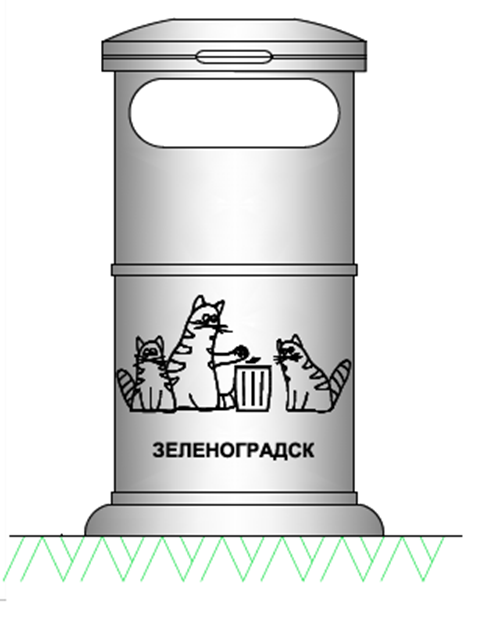 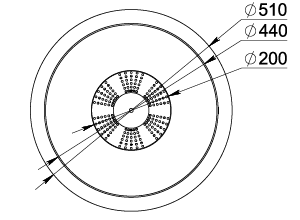 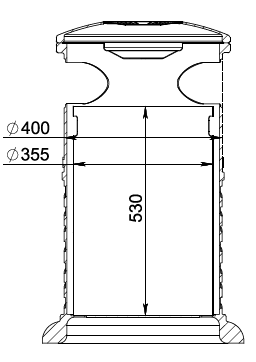 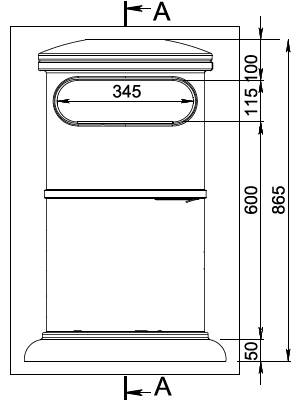 Материалы:Урна – чугунное литье;Бак – оцинкованная сталь;Пепельница – оцинкованная сталь;Крышка – чугунное литье.Приложение № 2к Положению об архитектурно-градостроительном облике города Зеленоградска 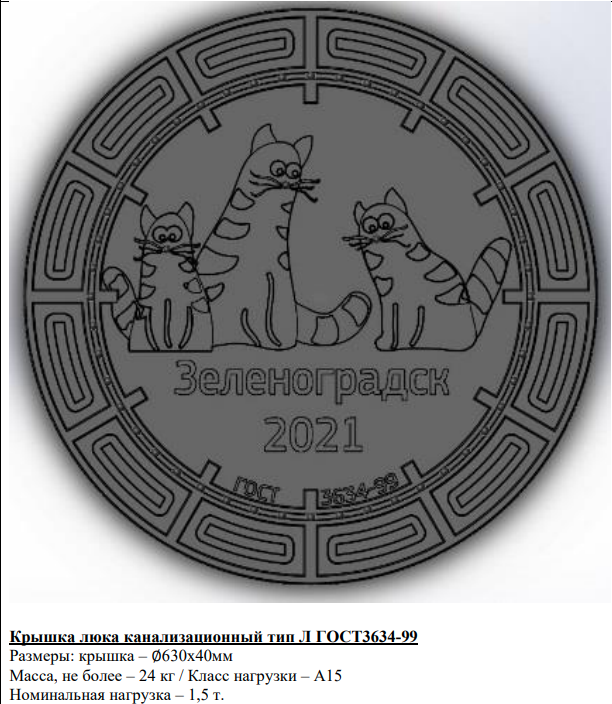 Материал:Люк – чугунное литье.Приложение № 1к постановлению администрацииМО «Зеленоградский муниципальный округ Калининградской области»от «03» октября 2022 г. № 2876